         普通本专科毕业证明书申请表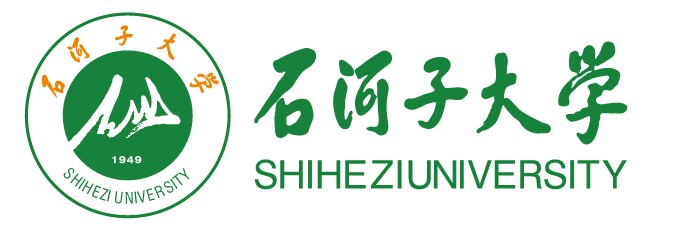 编号：                                             石河子大学教务处制姓    名性别性别性别帖照片处（2寸）毕业专业学制学制学制    年帖照片处（2寸）入学日期     年     月     年     月     年     月毕业日期毕业日期毕业日期     年    月     年    月     年    月     年    月帖照片处（2寸）证书编号学历类别学历类别学历类别普通高等教育□本科□专科普通高等教育□本科□专科帖照片处（2寸）身份证号出生日期出生日期联系电话联系电话遗失原因：                                  学生签名： 联系电话：                                      年    月    日遗失原因：                                  学生签名： 联系电话：                                      年    月    日遗失原因：                                  学生签名： 联系电话：                                      年    月    日遗失原因：                                  学生签名： 联系电话：                                      年    月    日遗失原因：                                  学生签名： 联系电话：                                      年    月    日遗失原因：                                  学生签名： 联系电话：                                      年    月    日遗失原因：                                  学生签名： 联系电话：                                      年    月    日遗失原因：                                  学生签名： 联系电话：                                      年    月    日遗失原因：                                  学生签名： 联系电话：                                      年    月    日遗失原因：                                  学生签名： 联系电话：                                      年    月    日遗失原因：                                  学生签名： 联系电话：                                      年    月    日遗失原因：                                  学生签名： 联系电话：                                      年    月    日教务处核实情况经办人签名：教务处核实情况经办人签名：教务处核实情况经办人签名：教务处核实情况经办人签名：教务处核实情况经办人签名：教务处领导意见签  名：年    月   日教务处领导意见签  名：年    月   日教务处领导意见签  名：年    月   日教务处领导意见签  名：年    月   日教务处领导意见签  名：年    月   日教务处领导意见签  名：年    月   日教务处领导意见签  名：年    月   日补办证书编号补办证书编号补办证书编号补办证书日期补办证书日期补办证书日期补办毕业证明书需要的材料：1.身份证（正反面）复印件；2.近期同一免冠蓝底照片两寸2张及电子版(文件大小40K以内,发邮箱416707576@qq.com)；3.2001年前（含2001年）毕业生需提供录取名册、总成绩单复印件各一份，大学档案室（Tel.2058613）提供复印； 4.本人无法亲自办理的，可出具书面委托书由被委托人代为办理。补办毕业证明书需要的材料：1.身份证（正反面）复印件；2.近期同一免冠蓝底照片两寸2张及电子版(文件大小40K以内,发邮箱416707576@qq.com)；3.2001年前（含2001年）毕业生需提供录取名册、总成绩单复印件各一份，大学档案室（Tel.2058613）提供复印； 4.本人无法亲自办理的，可出具书面委托书由被委托人代为办理。补办毕业证明书需要的材料：1.身份证（正反面）复印件；2.近期同一免冠蓝底照片两寸2张及电子版(文件大小40K以内,发邮箱416707576@qq.com)；3.2001年前（含2001年）毕业生需提供录取名册、总成绩单复印件各一份，大学档案室（Tel.2058613）提供复印； 4.本人无法亲自办理的，可出具书面委托书由被委托人代为办理。补办毕业证明书需要的材料：1.身份证（正反面）复印件；2.近期同一免冠蓝底照片两寸2张及电子版(文件大小40K以内,发邮箱416707576@qq.com)；3.2001年前（含2001年）毕业生需提供录取名册、总成绩单复印件各一份，大学档案室（Tel.2058613）提供复印； 4.本人无法亲自办理的，可出具书面委托书由被委托人代为办理。补办毕业证明书需要的材料：1.身份证（正反面）复印件；2.近期同一免冠蓝底照片两寸2张及电子版(文件大小40K以内,发邮箱416707576@qq.com)；3.2001年前（含2001年）毕业生需提供录取名册、总成绩单复印件各一份，大学档案室（Tel.2058613）提供复印； 4.本人无法亲自办理的，可出具书面委托书由被委托人代为办理。补办毕业证明书需要的材料：1.身份证（正反面）复印件；2.近期同一免冠蓝底照片两寸2张及电子版(文件大小40K以内,发邮箱416707576@qq.com)；3.2001年前（含2001年）毕业生需提供录取名册、总成绩单复印件各一份，大学档案室（Tel.2058613）提供复印； 4.本人无法亲自办理的，可出具书面委托书由被委托人代为办理。补办毕业证明书需要的材料：1.身份证（正反面）复印件；2.近期同一免冠蓝底照片两寸2张及电子版(文件大小40K以内,发邮箱416707576@qq.com)；3.2001年前（含2001年）毕业生需提供录取名册、总成绩单复印件各一份，大学档案室（Tel.2058613）提供复印； 4.本人无法亲自办理的，可出具书面委托书由被委托人代为办理。补办毕业证明书需要的材料：1.身份证（正反面）复印件；2.近期同一免冠蓝底照片两寸2张及电子版(文件大小40K以内,发邮箱416707576@qq.com)；3.2001年前（含2001年）毕业生需提供录取名册、总成绩单复印件各一份，大学档案室（Tel.2058613）提供复印； 4.本人无法亲自办理的，可出具书面委托书由被委托人代为办理。补办毕业证明书需要的材料：1.身份证（正反面）复印件；2.近期同一免冠蓝底照片两寸2张及电子版(文件大小40K以内,发邮箱416707576@qq.com)；3.2001年前（含2001年）毕业生需提供录取名册、总成绩单复印件各一份，大学档案室（Tel.2058613）提供复印； 4.本人无法亲自办理的，可出具书面委托书由被委托人代为办理。补办毕业证明书需要的材料：1.身份证（正反面）复印件；2.近期同一免冠蓝底照片两寸2张及电子版(文件大小40K以内,发邮箱416707576@qq.com)；3.2001年前（含2001年）毕业生需提供录取名册、总成绩单复印件各一份，大学档案室（Tel.2058613）提供复印； 4.本人无法亲自办理的，可出具书面委托书由被委托人代为办理。补办毕业证明书需要的材料：1.身份证（正反面）复印件；2.近期同一免冠蓝底照片两寸2张及电子版(文件大小40K以内,发邮箱416707576@qq.com)；3.2001年前（含2001年）毕业生需提供录取名册、总成绩单复印件各一份，大学档案室（Tel.2058613）提供复印； 4.本人无法亲自办理的，可出具书面委托书由被委托人代为办理。补办毕业证明书需要的材料：1.身份证（正反面）复印件；2.近期同一免冠蓝底照片两寸2张及电子版(文件大小40K以内,发邮箱416707576@qq.com)；3.2001年前（含2001年）毕业生需提供录取名册、总成绩单复印件各一份，大学档案室（Tel.2058613）提供复印； 4.本人无法亲自办理的，可出具书面委托书由被委托人代为办理。